Infant son SchoeffNovember 16, 1920 – November 16, 1920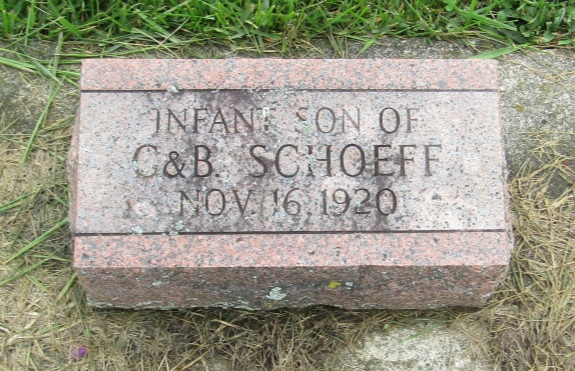 
No further information found at this time